      LOYOLA COLLEGE (AUTONOMOUS), CHENNAI – 600 034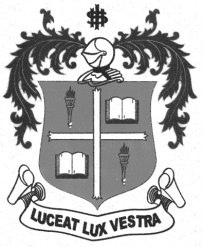     M.Sc. DEGREE EXAMINATION - STATISTICSTHIRD SEMESTER – APRIL 2012ST 3814/3810 - STATISTICAL COMPUTING - II               Date : 26-04-2012 	Dept. No. 	  Max. : 100 Marks    Time : 1:00 - 4:00                                              Answer any THREE questions: a) For three state Markov chain with states {0,1,2} and transition probability matrix 	                P =      ,                            Find the mean recurrence transients of states 0, 1, 2.	                                               (22)	               b). Let {Xn, n=0,1,2,...} be a Markov chain with state space {0,1,2} and one step transition 	         probabilities									           (12)		  P =                             Find (i) P2  (ii)  (iii) P[X2 = 0] given X0 takes the values 0, 1, 2 with probabilities 0.3,                                   0.4, 0.3 respectively 	        2.  Let X ~ B ( 1, θ ); θ = 0.1, 0.2, 0.3. Examine if UMP level 0.05 test exists for H : θ = 0.2  Vs                      K : θ = 0.1, 0.3. Otherwise find UMPU 0.05 test.						(34)In a population with N = 5, the Yi values are 9,10,1 1,12,13. Enlist all possible samples of size n = 2, with SRSWOR and verify that E (s2) = S2.Also Calculate the standard error of the sample mean.  						(34)            4. a) Given the normal distribution Np (μ, ∑) 						                  µ =   ,   ∑ =                    Find the conditional distribution of X1 and X2 given X3 = 205 				(16)	                       b) The distances between pairs of five objects are given below:                               1     2      3     4      5                      Apply the Single Linkage Algorithm to carry out clustering of the five objects.           (18)	 (a) Consider a population of 5 units with values 1,2,3,4,5. Write down all possible samples of (without replacement) from this population and verify that sample mean is an unbiased estimate of the population mean. Also calculate its sampling variance and verify thatit agree with the formula for the variance of the sample mean, andthis variance is less than the variance obtained from sampling with replacement.     (13)										      (b) A sample of 30 students is to be drawn from a population consisting of 410 students belonging to            two colleges A and B. The means and standard deviations of their marks are given below:                           How would you draw the sample using proportional allocation technique? Hence obtain the variance of estimate of the population mean and compare its efficiency with simple random sampling without replacement.								  (21)Total no. of students(Ni)MeanStandard deviation(σi)College X2304014College Y180259